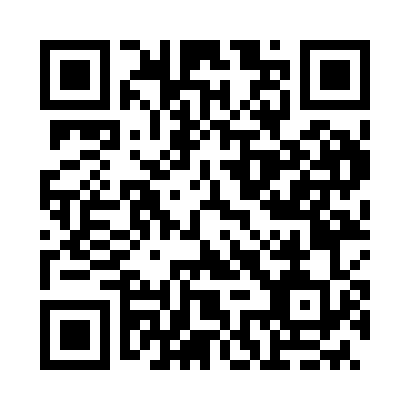 Prayer times for Jaszkiser, HungaryWed 1 May 2024 - Fri 31 May 2024High Latitude Method: Midnight RulePrayer Calculation Method: Muslim World LeagueAsar Calculation Method: HanafiPrayer times provided by https://www.salahtimes.comDateDayFajrSunriseDhuhrAsrMaghribIsha1Wed3:155:2212:365:397:519:502Thu3:125:2012:365:407:539:523Fri3:105:1912:365:417:549:544Sat3:075:1712:365:417:559:565Sun3:055:1612:365:427:579:596Mon3:025:1412:365:437:5810:017Tue3:005:1312:365:447:5910:038Wed2:575:1112:365:458:0110:069Thu2:545:1012:365:458:0210:0810Fri2:525:0812:365:468:0310:1011Sat2:495:0712:365:478:0510:1312Sun2:475:0612:355:488:0610:1513Mon2:445:0412:355:498:0710:1714Tue2:425:0312:355:498:0910:1915Wed2:395:0212:365:508:1010:2216Thu2:375:0112:365:518:1110:2417Fri2:344:5912:365:528:1210:2618Sat2:324:5812:365:528:1310:2919Sun2:294:5712:365:538:1510:3120Mon2:274:5612:365:548:1610:3321Tue2:254:5512:365:548:1710:3622Wed2:224:5412:365:558:1810:3823Thu2:204:5312:365:568:1910:4024Fri2:174:5212:365:568:2010:4325Sat2:154:5112:365:578:2210:4526Sun2:134:5012:365:588:2310:4727Mon2:104:5012:365:588:2410:4928Tue2:084:4912:365:598:2510:5129Wed2:064:4812:376:008:2610:5430Thu2:044:4712:376:008:2710:5631Fri2:024:4712:376:018:2810:58